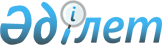 О передаче трансформаторной подстанции гостиницы "Ишим" из республиканской собственности в коммунальную собственность города АстаныПостановление Правительства Республики Казахстан от 9 ноября 2005 года N 1107

      В   соответствии с  постановлением  Правительства Республики Казахстан от 22 января 2003 года N 81 "Об утверждении Правил передачи государственного имущества из одного вида государственной собственности в другой" Правительство Республики Казахстан  ПОСТАНОВЛЯЕТ: 

      1. Принять предложение акима города Астаны о передаче из республиканской собственности трансформаторной подстанции 1174 гостиницы "Ишим" в коммунальную собственность города Астаны. 

      2. Управлению делами Президента Республики Казахстан (по согласованию) совместно с Комитетом государственного имущества и приватизации Министерства финансов Республики Казахстан и акиматом города Астаны в установленном законодательством порядке осуществить 

необходимые организационные мероприятия по приему-передаче трансформаторной подстанции. 

      3. Настоящее постановление вводится в действие со дня подписания.        Премьер-Министр 

      Республики Казахстан 
					© 2012. РГП на ПХВ «Институт законодательства и правовой информации Республики Казахстан» Министерства юстиции Республики Казахстан
				